 Remote Pilot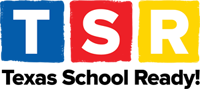 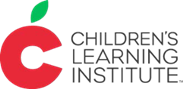 Coaching Call AgendaCALL INFORMATIONCALL INFORMATIONTeacher:Date/TimeTopic: Activity:Feedback on Current Assigned Video:                                                                                                     NOTESFeedback on Current Assigned Video:                                                                                                     NOTESFeedback on Current Assigned Video:                                                                                                     NOTESFeedback on Current Assigned Video:                                                                                                     NOTESGreetings and Updates:Did you watch the feedback video? Yes             NoIf no, stop the call and give teacher 5-10 minutes to watch the video and call you back. Yes             NoIf no, stop the call and give teacher 5-10 minutes to watch the video and call you back.Teacher Reflections:What were some successes/challenges about the lesson? The content?Coach Feedback Focus:Review evidence of goals/behaviors met or not met (general discussion)-Remember to focus and provide specific examples on the following:Teaching CycleLearning ObjectiveDid teacher follow the script?Children’s signalsMissed opportunitiesMisunderstandingsOther teacher behaviorsPositivesMisunderstandings/Missed Opp.COT Goals:MetNot MeteCIRCLE Online Course/Classroom Connections:Connect current CIRCLE content and teaching strategies to other interaction opportunities throughout the day and the classroom.Classroom materials:Whole group:Centers:Small groups:Transitions:Curriculum:CIRCLE Activity Collection:Classroom materials:Whole group:Centers:Small groups:Transitions:Curriculum:CIRCLE Activity Collection:Planning for Next Assignment:                                                                                                                   NOTESPlanning for Next Assignment:                                                                                                                   NOTESPlanning for Next Assignment:                                                                                                                   NOTESPlanning for Next Assignment:                                                                                                                   NOTESReview Goals and Action Plan:Provide Instructional Planning :Teach new CIRCLE content Review assigned activity and watch parts of CAC video with teacherPlan the activity with teacher (materials, setting, scaffolding, etc.) Closing and Next Steps:Review any teacher action items. Next video due date:Next call appointment:Coach Action Items:ADDITIONAL INFORMATION (teacher comments, concerns, etc.)                                                                                  NOTESADDITIONAL INFORMATION (teacher comments, concerns, etc.)                                                                                  NOTESADDITIONAL INFORMATION (teacher comments, concerns, etc.)                                                                                  NOTESADDITIONAL INFORMATION (teacher comments, concerns, etc.)                                                                                  NOTES